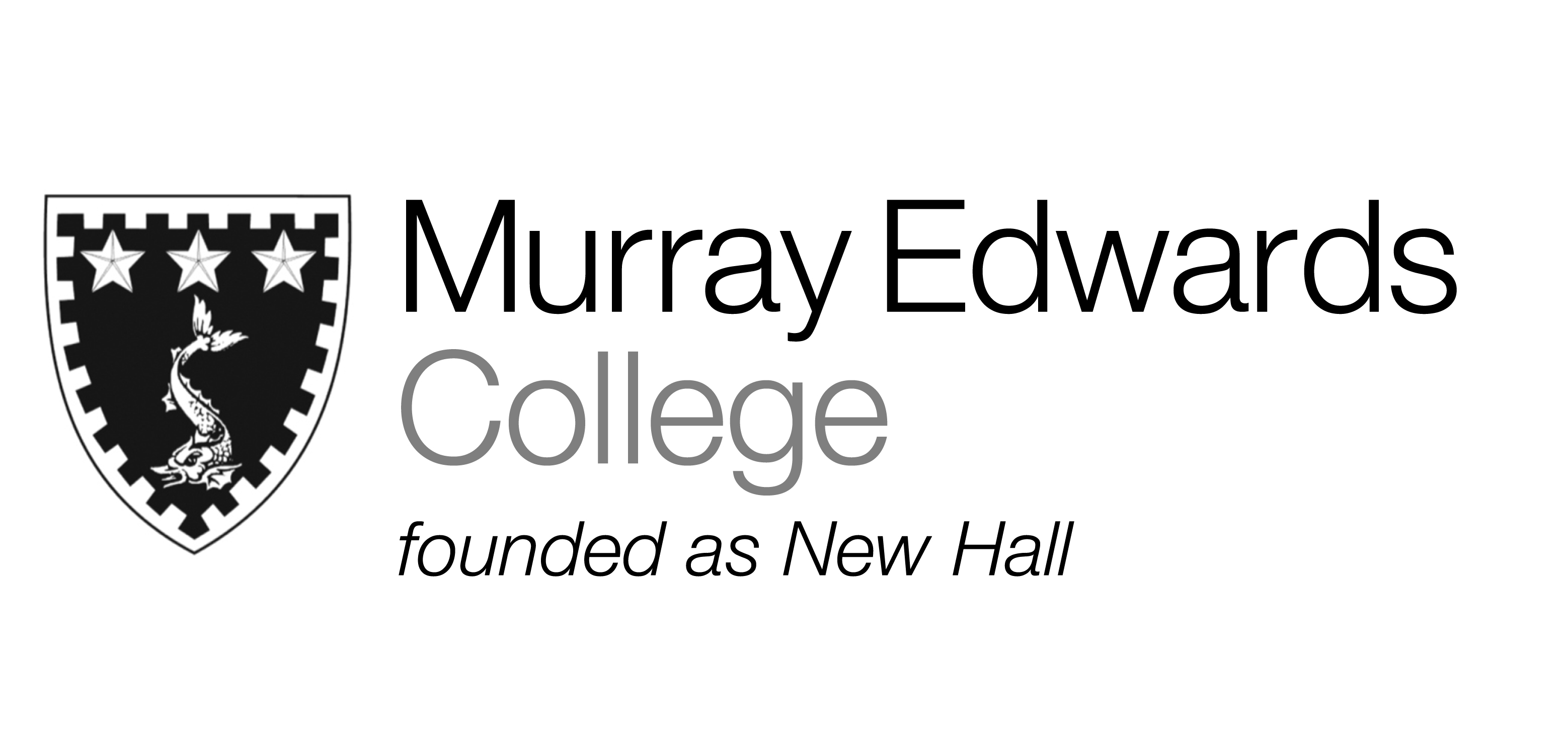 Cafeteria Lunch    Friday 17th January Soup Piri-Piri Chicken DrumsticksFried Fish served with Lemon and Tartar SauceMint Couscous served with Mediterranean VegetablesJacket Potatoes with Various FillingsFresh Chips Tossed SaladGarden Peas Dessert Please note that meals may contain traces of nutsCafeteria Dinner    Friday 17th January 2014 Soup Marinated Steak served with Peppercorn Sauce Vegetarian Burgers with Cheese and a Selection of Toppings Scampi with Tartar Sauce, LemonJacket potatoes with various fillings Hand Cut Chips Sweet Corn Onion RingsDessert Please note that meals may contain traces of nuts